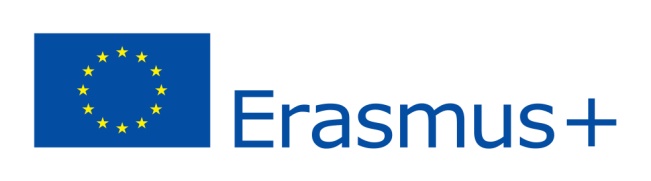 Lista uczniów Technikum Budowlanego zakwalifikowanych na praktyki zagraniczne w Turyngii/Niemcy w programie Erasmus plus „Połączenie teorii z praktyką – łatwiejsze przejście do życia zawodowego” w Zespole Szkół im. bł. ks. P. Dańkowskiego w Jordanowie.Termin praktyk: 26.09- 24.10.2016Nazwisko i imięKl.PunktyBrzana Rafał	III TB35Gałysa Artur	III TB34Pyrtek SławomirIII TB28Morawka JakubIII TB27Dudek Rafał	III TB25Korwel KamilIII TB25Lista rezerwowaKulka MarcinIII TB24Kulka MateuszIII TB23